IĞDIR ÜNİVERSİTESİ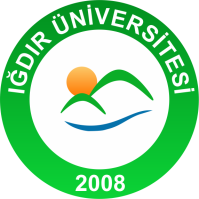 İŞ AKIŞ ŞEMASIIĞDIR ÜNİVERSİTESİİŞ AKIŞ ŞEMASIIĞDIR ÜNİVERSİTESİİŞ AKIŞ ŞEMASIIĞDIR ÜNİVERSİTESİİŞ AKIŞ ŞEMASIBirim Adı           : Ziraat Fakültesi Dekanlığı                                    Form No       : 01Faaliyet/Süreç : Görevlendirme Süreci                                          Sayfa Sayısı  : 03Birim Adı           : Ziraat Fakültesi Dekanlığı                                    Form No       : 01Faaliyet/Süreç : Görevlendirme Süreci                                          Sayfa Sayısı  : 03Birim Adı           : Ziraat Fakültesi Dekanlığı                                    Form No       : 01Faaliyet/Süreç : Görevlendirme Süreci                                          Sayfa Sayısı  : 03Birim Adı           : Ziraat Fakültesi Dekanlığı                                    Form No       : 01Faaliyet/Süreç : Görevlendirme Süreci                                          Sayfa Sayısı  : 031.SÜREÇ GİRDİLERİGörevlendirme DilekçesiGörevlendirme belgeleri1.SÜREÇ GİRDİLERİGörevlendirme DilekçesiGörevlendirme belgeleri2.SÜREÇ ÇIKTILARIGörevlendirme Onayı2.SÜREÇ ÇIKTILARIGörevlendirme Onayı3.İLGİLİ KANUN MADDELERİ2547 Sayılı Kanunu3.İLGİLİ KANUN MADDELERİ2547 Sayılı Kanunu3.İLGİLİ KANUN MADDELERİ2547 Sayılı Kanunu3.İLGİLİ KANUN MADDELERİ2547 Sayılı Kanunu4.KULLANILAN DÖKÜMANLARGörevlendirme DilekçesiGörevlendirme belgeleri4.KULLANILAN DÖKÜMANLARGörevlendirme DilekçesiGörevlendirme belgeleri4.KULLANILAN DÖKÜMANLARGörevlendirme DilekçesiGörevlendirme belgeleri4.KULLANILAN DÖKÜMANLARGörevlendirme DilekçesiGörevlendirme belgeleri5.KULLANILAN KAYNAKLARBilgisayar, Klavye, Mause, Yazıcı TelefonEBYS Sistemi5.KULLANILAN KAYNAKLARBilgisayar, Klavye, Mause, Yazıcı TelefonEBYS Sistemi5.KULLANILAN KAYNAKLARBilgisayar, Klavye, Mause, Yazıcı TelefonEBYS Sistemi5.KULLANILAN KAYNAKLARBilgisayar, Klavye, Mause, Yazıcı TelefonEBYS SistemiHAZIRLAYANKONTROL EDENKONTROL EDENONAYLAYANEmine TÜRKELİAydın ÇATAydın ÇATProf. Dr. Erkan BOYDAKIĞDIR ÜNİVERSİTESİZİRAAT FAKÜLTESİ DEKANLIĞIGÖREVLENDİRME  İŞ AKIŞ ŞEMASIIĞDIR ÜNİVERSİTESİZİRAAT FAKÜLTESİ DEKANLIĞIGÖREVLENDİRME  İŞ AKIŞ ŞEMASIIĞDIR ÜNİVERSİTESİZİRAAT FAKÜLTESİ DEKANLIĞIGÖREVLENDİRME  İŞ AKIŞ ŞEMASIIĞDIR ÜNİVERSİTESİZİRAAT FAKÜLTESİ DEKANLIĞIGÖREVLENDİRME  İŞ AKIŞ ŞEMASIİŞ AKIŞIİŞ AKIŞIİŞ AKIŞISORUMLULARBölüm BaşkanlığıDekanFakülte SekreteriPersonel İşleriHAZIRLAYANKONTROL EDENONAYLAYANONAYLAYANEmine TÜRKELİAydın ÇATProf. Dr. Hasan BALProf. Dr. Hasan BAL